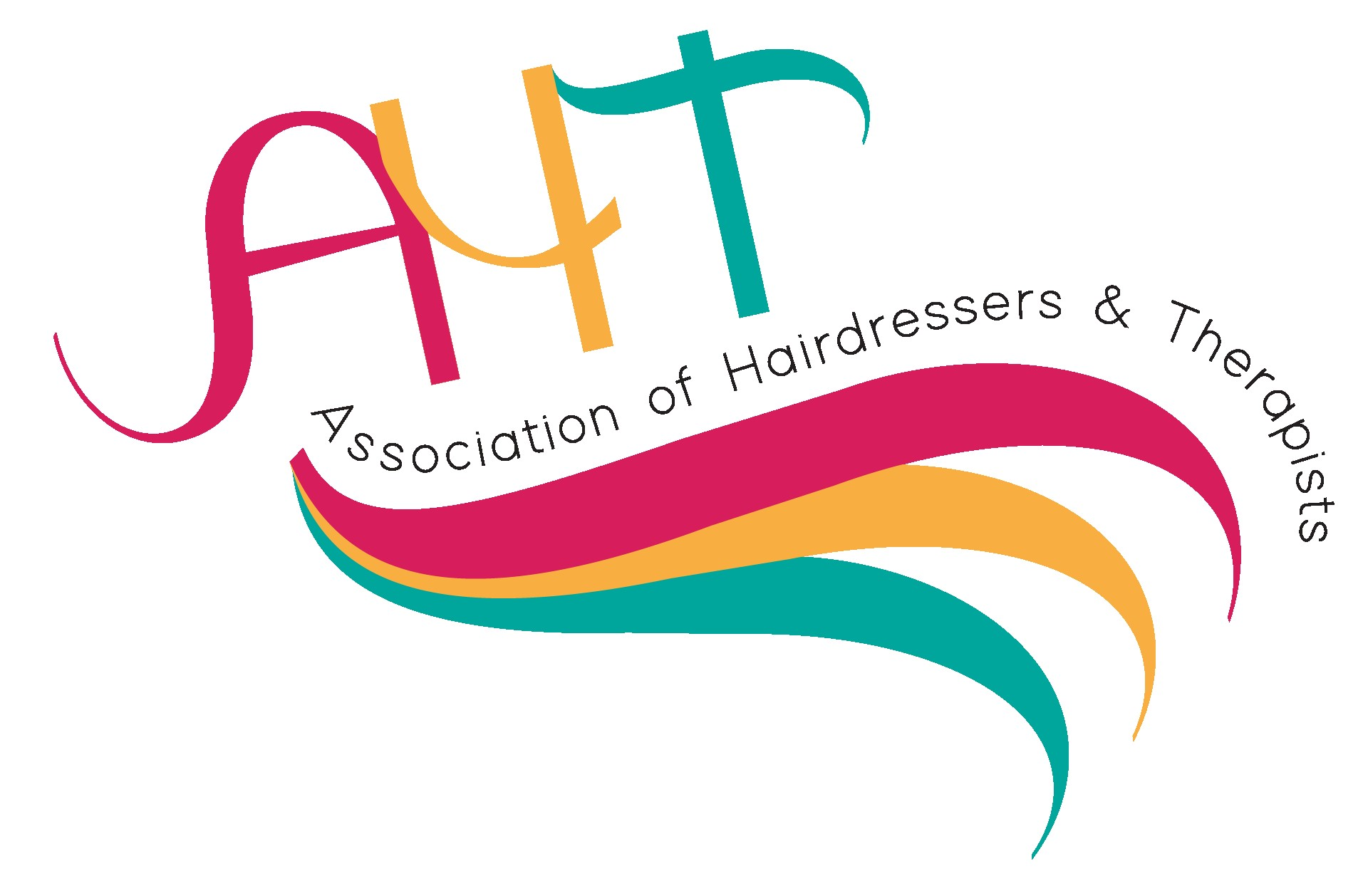 Nomination form for AHT outstanding student of the year.This award will be announced at the Learning and Development forum Gala Dinner.The award will be presented at the National competition finals on Monday 13th May 2024Norcalympia Festival Hall Norbreck Castle Hotel, Queens Promenade Blackpool FY2 9AAPlease return your submission, by Friday 22nd March, with no more than 500 words on a word document electronically to:DJohnson064@hotmail.comNominated By: Full nameNominee Details:Job TitleCentre and addressEmail AddressAward Title: Outstanding student.Sponsor: CENGAGEThis award celebrates a student’s commitment to their studies both in practical and knowledge and understanding. Tell us why they are outstanding this may include but is not limited to how they have approached their studies, entered extra curriculum activities which support their learning, competitions, voluntary work, going that extra mile.This award celebrates a student’s commitment to their studies both in practical and knowledge and understanding. Tell us why they are outstanding this may include but is not limited to how they have approached their studies, entered extra curriculum activities which support their learning, competitions, voluntary work, going that extra mile.